TRIBUNALE DI SONDRIO                                                                 UDIENZE GUP    Ud. 26 .01.23            DOTT.  GIORGI (RINVIATA AL 23/2/23 X IMPEDIMENTO GUP)Si comunichi.                                                                         IL GIUDICE                                                              F.to (Dr. Fabio Giorgi)1562/2109.45ART 612 CP – rinvio dal 13.10.22227/2211.00ART 75 DLG 159/11 rinvio dal 13.10.221172/2110.45ART 337 339 CPrinvio dal 13.10.221399/2110.30ART 635 CP + A rinvio dal 13.10.221022/2110.15ART 527 CP rinvio dal 27.10.22413/2010.00ART 73 DPR 309/90rinvio dal 27.10.22388/2209.30ARTT. 635, 424, 612, 612 BIS (RINVIO dal 10.11.22 per conferimento incarico perizia)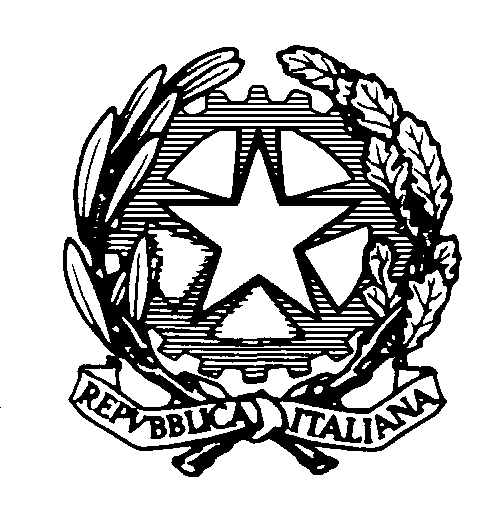 